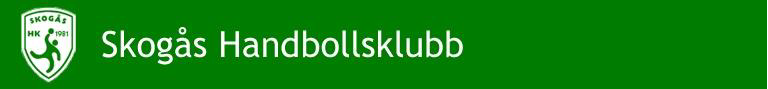  Skogås – Länna HandbollsklubbK A L L E L S ESamt förslag till dagordning (föredragningslista), för Skogås HKs samt Skogås-Länna HKs årsmöte 13 juni 2022, kl. 19.00. Mötets öppnandeFastställande av röstlängd för mötet.Val av ordförande och sekreterare för mötet.Val av protokolljusterare och rösträknare.Fråga om mötet har utlysts på rätt sätt. (Kallelse till årsmötet och förslag till föredragningslista ska av styrelsen senast två veckor före mötet tillhandahållas medlemmarna på sätt styrelsen bestämt.)Fastställande av föredragningslista/dagordning.Styrelsens verksamhetsberättelse med årsredovisning/årsbokslut för det senasteverksamhets-/räkenskapsåret.Revisorernas berättelse över styrelsens förvaltning under det senaste verksamhets-/räkenskapsåret.Fråga om ansvarsfrihet för styrelsen för den tid revisionen avser.Fastställande av medlemsavgifter.Fastställande av verksamhetsplan samt behandling av ekonomisk plan för kommandeverksamhets-/räkenskapsår.Behandling av styrelsens förslag och i rätt tid inkomna motioner.Beslut om antalet ledamöter samt suppleanter i styrelsen för kommande verksamhetsår.Val avföreningens ordförande för en tid av ett år;övriga ledamöter i styrelsen för en tid av ett år;suppleant (ersättare) i styrelsen för en tid av ett år;två revisorer jämte suppleanter (ersättare) för en tid av ett år;två ledamöter i valberedningen för en tid av ett år.Eventuella övriga frågor som anmälts under punkt 5. (Beslut i fråga av större ekonomisk eller annan avgörande betydelse för föreningen eller medlemmarna får inte fattas om den inte varit med i kallelsen till mötet.)Mötets avslutande